Art Remote Learning Lesson                                        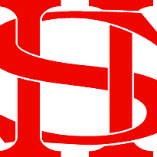 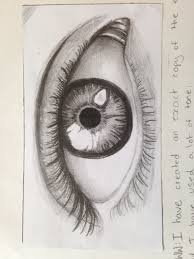 Y7 Formal Elements in Art 6Print off the sheet to work on or do the task on plain paper or in your book. Bring your work to your next lesson. If working on plain paper do the whole image.StarterState the main Formal element in Art you can see in this picture below and describe how you will use your pencil to recreate it. __________________________________________________________________________________Main TaskUsing pencil, draw the rest of the picture below, as accurately as possible. Choose 4 questions from the HOTS sheet to answer about the image above.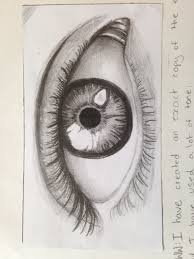 Extension: Draw your own eye in pen.Plenary What Went Well:Even Better: